READING COMPREHENSION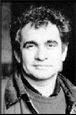 Bernardo Atxaga poeta da. Atxaga Asteasukoa da, baina Zalduondon bizi da. Asteasu Gipuzkoan dago; Zalduondo ez dago Gipuzkoan, Araban dago. Hirurogeita hamar urte ditu eta bi alaba ditu.Musika asko gustatzen zaio eta hizkuntzak ere bai. Euskara asko maite du. Japoniera ikasi nahi du.Nor da? Atxaga daZer da? Poeta daNongoa da Atxaga? Asteasukoa daNon bizi da Atxaga? Zalduondon bizi daNon dago Zalduondo? Araban dagoZalduondo Gipuzkoan dago? Ez, ez dago GipuzkoanZenbat urte ditu? Hirurogeita hamar urte dituSeme-alabarik du? Bi alaba ditu.Musika gustatzen zaio? Musika asko gustatzen zaioZer egin nahi du? Japoniera ikasi nahi du.